The Department of Pediatrics Faculty Affairs Board and the Awards and Visibility Committee presentMission-Based Faculty Development SeminarsTelling Our Stories in Clinical Care – to Help You Plan Your Own Path to ExcellenceWednesday, May 24, noon – 1:00 pmVirtual Workshop to maximize participation by faculty on both our Lurie campus and Outreach locationsPlease join our panelists – Drs. Paul Tannous, Becca Stephen, Amy Lay, Kate Lucey, and Gregg Montalto – as they share their passion and pathway to excellence to help you chart your own career trajectory.  Please see the next page to learn about the accomplishments that earned them a Department of Pediatrics Excellence Award in Clinical Care.Among the topics to be explored:How to turn your clinical work into a scholarly, educational or leadership products?How does Quality Improvement impact your clinical work?What advice do you have for the development and implementation of clinical protocols and guidelines, clinical programs, and/or quality initiatives?    What have your mentee/mentor experiences been like?  What advice do you have for identifying a mentor? What tips do you have for finding opportunities for scholarly presentations in hospitals within or outside Lurie Children’s network and/or in other local, state, or national settings?Additional questions for our panelists?  Send them ahead of time to pediatrics@luriechildrens.org Join on your computer, mobile app or room device Click here to join the meeting Meeting ID: 234 215 164 379 
Passcode: ziu2E7 Download Teams | Join on the webJoin with a video conferencing device 769319437@t.plcm.vc Video Conference ID: 113 058 216 3 Alternate VTC instructions Or call in (audio only) +1 312-319-1557,,161529836#   United States, Chicago Phone Conference ID: 161 529 836# Find a local number | Reset PIN Learn More | Meeting options RSVP 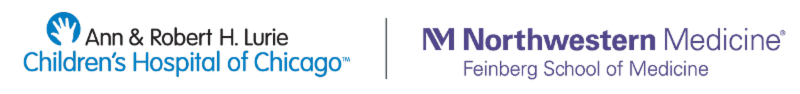 MEET OUR PANELISTS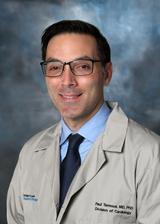 Paul Tannous, MD, PhD (Asst Prof, Cardiology) has helped grow the clinical program, developed innovative solutions for patients with complex congenital heart disease, and mentored the next generation of cardiologists.  He is Co-Director of the Pulmonary Vein Stenosis Program which now has over 30 patients and has performed over 100 pulmonary vein interventions. With a maximum of four years of follow-up for premature infants with pulmonary vein stenosis, they have a 100% survival rate with 90% vessel preservation. Dr. Tannous is also devoted to education. He received numerous teaching awards, and is Associate Program Director for the Advanced Pediatric Cardiac Interventional Fellowship in Cardiac Catheterization. Kate Lucey, MD, MS (Instructor, Hospital-Based Medicine) is physician lead for the Situational Awareness Initiative – a critical new program to identify patients on the acute care floors who are at risk for clinical deterioration. She is also the Acute Care Physician Lead at Lurie for the national Improving Pediatric Sepsis Outcomes initiative, which contributed to Lurie being among the top three hospitals nationally in sepsis bundle compliance and time to first fluid bolus. She was asked to lead a national Children’s Health Association webinar describing Lurie’s successes.  Dr. Lucey also serves as the site Principal Investigator for the Eliminating Monitor Overuse in Bronchiolitis Study, a national project through the PRIS network. The team facilitated a dramatic reduction in unnecessary continuous pulse ox use in patients with bronchiolitis not on oxygen; Lurie was the second most improved hospital in this national study. She is also a core faculty member for the Pediatric Hospital Medicine fellowship.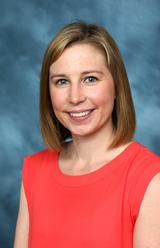 Gregg Montalto, MD, MPH (Assoc Prof, Adolescent & Young Adult Medicine) is Associate Division Head for Clinical Practice.  In this leadership role, he advises and mentors the medical directors of the Gender Development Program, the Substance Use and Prevention Program, and Integrated Mental Health in Adolescent Medicine Program.  He instituted an inpatient consult service for subspecialized adolescent health care to support the needs of LCH inpatient units and the Emergency Department. Dr. Montalto developed a multidisciplinary eating disorder program which meets the needs of patients, families, and communities – especially those who are insured by a Medicaid MCO, or who come from a Spanish-speaking home.  He is a member of the Chicago Council on Mental Health Equity, led by the Chicago Department of Public Health.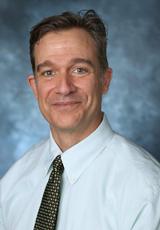  Becca Stephen, MD, MS (Asst Prof, Hospital-Based Medicine) serves as the institutional physician lead for the national collaborative Improving Pediatric Sepsis Outcomes (IPSO). She has successfully led quality improvement efforts in patient care processes impacting care across multiple units in the hospital. Over the past year, the IPSO Team has seen significant improvements in sepsis recognition and treatment processes.  Over the past year, this team has catalyzed institution-wide improvements in patient level outcomes including length of stay, ICU length of stay, hospital onset critical sepsis, organ dysfunction, vasoactive medication and positive pressure free days. Dr. Stephen was also instrumental in the deployment of Telemedicine services during the Covid pandemic. 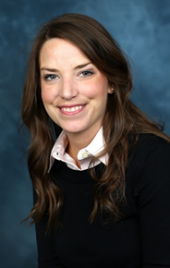 Amy Lay, MD (Assoc Prof, Cardiology) is the medical director of non-CICU inpatient services in the Heart Center.  During this time, she has implemented multiple clinical protocols and guidelines that involve other divisions to improve care and safety, organized multiple clinical programs, and been a key member of several quality initiatives.  Simultaneously, she maintains a busy clinical practice and is an expert within and outside our institution in the care of patients with complex congenital heart disease at all ages and stages, including fetal patients and their families.  She is the clinical lead for the national pediatric acute care cardiology consortium (PAC3), which is a quality driven collaborative that collects multi-center data to improve patient care in the acute care cardiology setting.  She also works with parent groups and community physicians to support parental mental health and resiliency, and has been a key part of our international referral network.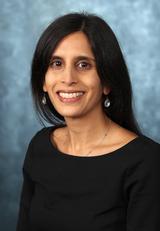 Department of PediatricsOffice of Faculty Development WorkshopsPast workshops are archived for viewing on the Department of Pediatrics website at https://www.pediatrics.northwestern.edu/faculty-development/career-skills.htmlPast Programs:Mission-Based Faculty Development Panel Discussions -- Dept of Pediatrics panelists share their passion and pathway to excellence as you chart your own career trajectory.  Education Scholarship Outreach Care Leadership Clinical CareFaculty Development Workshops:Top 10 Ways to Become a Highly Productive Academic Writer (Even in a Pandemic) Scientific Writing: How to Get Published Future Programming in 2023Advocating for Oneself and Keys to Overcoming Gender Inequities in Medicine – June 8, Noon – 1:00 pm with Kerri Machut, MD and Heather Ballard, MD, Drop In CV Workshop -- JulyGracefully Navigating Career Transitions – August 11, Noon – 1:00 pm with Denise Goodman, MD, and Libby Alpern, MDAnnual Faculty Self-Evaluation Form:  Using it as a Career Development Tool -- SeptemberMission-Based Faculty Development Panel -- Focus on Advocacy -- OctoberTime Management – Keith Olson